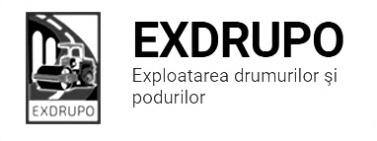 Notă informativăcu privire la lucrările de întreţinere şi salubrizare a infrastructurii rutieresect. Centru (8 muncitori): executate 30.07.2020:Salubrizarea mecanizată: str. Albișoara, str. V. Trandafirilor, str. Melestiu, str. Inculeț, str. Testimițeanu, str. Gh. Cașu, str. M. Mică, str. I. C. Suruceanu, str. T. Strișcă, str. C. Vîrnav, str. P. Ungureanu, str. Grenoble, str. Miorița, șos. Hîncești, str. Spicului, str. Ialoveni, Dr. Viilor, str. L. Kaczynski, str. Academiei. Amenajare pietriș: str. Testimiţeanu-6,5tn, str. Asachi-10,37tn.Amenajarea b/a mășcat: str. Testimițeanu-20m2 (h-5cm), 81m2 (h-7cm), sos. Hîncești – 10m2 (h-14cm)Strat de egalizare: str. Testimițeanu - 4,07tn (asf.mășcat).Amenajarea trotuarului: str. Testimișeanu – 93m2.Decaparea asfaltului: str. Asachi-60m2.planificate 31.07.2020:Amenajarea trotuarului: str. Testimițeanu.Reparația învelișului asfaltic: str. Asachi, 77.sect. Buiucani (7 muncitori): 	executate 30.07.2020:Excavare și transportare gunoi: str. I. Pelivan (tr.)-3curse.  Amenajare pietriș: str. I. Pelivan (tr.)-5,2tn.Amenajarea trotuarului: str. I. Pelivan (tr.)-344m2.planificate 31.07.2020:Amenajarea trotuarului: str. I. Pelivan (tr.)sect. Rîşcani (10 muncitori):executate 30.07.2020:Salubrizarea mecanizată: str. Alboșoara, Petricani, C. Orheiului, str. Studenșilor, str.  Dimo. Salubrizarea manuală: str. Dimo-A. Russo-2curse.Demolarea betonului: str. Dimo-A. Russo-2,6m3. Instalarea bordurelor: str. Dimo-A. Russo-20buc.Amenajare pietriș: str. Dimo-A. Russo-9m3.Frezarea denivelărilor: str. Dimo-A. Russo-25m2.planificate 31.07.2020:Reparația învelișului asfaltic: str. Dimo-A. Russo.sect. Botanica (7 muncitori):executate 30.07.2020:Excavarea și transportarea gunoi: str. Zelinski – 3curse.Amenajare pietriș: str. Zelinski-20tn.Montarea bordurilor: str. Zelinski-50buc.Montarea zidăriilor: str. Zelinski-10buc.Demontarea bordurilor: str. D. Aligheri-57buc.executate 31.07.2020 (în noapte):Salubrizarea mecanizată: bd. Dacia (buzunarele), Viaduc, Zelinski, Titulescu, Decebal, Independenței, Burebista. planificate 31.07.2020:Montarea bordurilor: str. D. Aligherii.Amenajare trotuarului: str. Zelinski.sect. Ciocana (8 muncitori): executate 30.07.2020:Excavare și transportare gunoi: str. Maiakovski-3curse.Lichidarea situației de avariere: str. Maiakovski-274m2.executate 31.07.2020 (în noapte): Salubrizare mecanizată: bd. M. cel Bătrîn, G. Latina, Zadnipru, Vieru, Dumeniuc, Studenților, A.Russo.planificate 31.07.2020:Amenajare pietriș: str. Maiakovski.Excavare și transportare gunoi: bd. M.cel Bătrîn.sect. OCR (15 muncitori):executate 30.07.2020 (în zi):Spalarea stilpilor deliniatori: str. Ismail Pod.executate 30-31.07.2020 (în noapte):Aplicarea marcajului longitudinal: str. Coca (Neculce-Milano)-50m2.    Aplicarea marcajului (treceri pietoni): str. Independenței-Traian-20m2, bd. Decebal-Trandafirilor - 30m2. planificate 31.07.2020:Spalarea stilpilor deliniatori: str. Ismail Pod.Aplicarea marcajului longitudinal: str. Coca, Neaga. Aplicarea marcajului (treceri pietoni): bd. Traian.sect. Întreținerea canalizării pluviale (4 muncitori):executate 30.07.2020:Gunoi manual: A. Gării-2curse.Curățirea canalizării pluviale: bd. M.cel Bătrîn-24buc.Reparația canalizării pluviale: Aleea Gării-11gril.rid., str. Otovascan-4gril.ridic., str. Pușkin-Mit. Varlaam-1gril.inst. planificate 31.07.2020:Reparația canalizării plviale: Aleea Gării, str. Voluntarilor.Curățirea canalizării plviale: bd. Dacia.  sect. Specializat îninfrastructură (pavaj)(8 muncitori):executate 30.07.2020:Dezbaterea betonului: bd. Moscova,8-3,5m3.Amenajarea pietrișului: bd. Moscova,8- 6,0t. Compactarea suprafeței: bd. Moscova,8- 30m3. Rostuirea în amestec nisip-ciment: bd. Moscova,8- 1500m2.planificate 31.07.2020:Amenajarea pavajului: bd. Moscova. sect. Specializat îninfrastructură (restabilirea învelișului asfaltic) (5 muncitori):executate 30.07.2020:Lichidarea situației de avariere: str. Malina Mare-17m2.Plombarea gropilor: A.Gării, 38 – 150m2.planificate 31.07.2020:Restabilirea săpăturilor: sect. Centru.   Măsurile întreprinse pentru prevenirea răspîndirii Covid-19:Toate unităţile de trasport sunt dezinfectate la începutul şi la sfîrşitul programului de lucru;Muncitorilor este verificată starea de sănătate de către medicul întreprinderii;Muncitorii sunt echipaţii cu:mască de protecţie;mănuşi de protecţi;dezinfectant.Inginer SP                                                         A. Bodnariuc